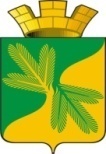 Ханты - Мансийский автономный округ – ЮграСоветский районАДМИНИСТРАЦИЯ ГОРОДСКОГО ПОСЕЛЕНИЯ ТАЁЖНЫЙП О С Т А Н О В Л Е Н И Е   30 декабря 2019 года							                               № 280 О внесении изменений  в постановление администрации г.п. Таёжный № 279 от 14.11.2018 «О муниципальной программе «Защита населения и территории городского поселения Таёжный от чрезвычайных ситуаций, обеспечение пожарной безопасности»В соответствии с Бюджетным кодексом Российской Федерации, Федеральным законом от 06.10.2003 № 131-ФЗ «Об общих принципах организации местного самоуправления
в Российской Федерации», Уставом городского поселения Таёжный, постановлением администрации городского поселения Таёжный от 18.10.2018 № 254 «О модельной муниципальной программе городского поселения Таёжный, порядке формирования, утверждения и реализации муниципальных программ городского поселения Таёжный»:1. Внести изменения в постановление администрации городского поселения Таёжный № 279 от 14.11.2018 «О муниципальной программе «Защита населения и территории городского поселения Таёжный от чрезвычайных ситуаций, обеспечение пожарной безопасности» изложив приложение в новой редакции  (Приложение).2. Разместить настоящее постановление на официальном сайте городского поселения Таёжный.3. Настоящее постановление вступает в силу с момента подписания.4. Контроль исполнения настоящего постановления оставляю за собой.Гава городского поселения Таёжный				                              А.Р.АшировПриложениек постановлению администрации городского поселения Таёжныйот 30.12.2019  № 280 Муниципальная программа «Защита населения и территории городского поселения Таёжный от чрезвычайных ситуаций, обеспечение пожарной безопасности»Паспортмуниципальной программы городского поселения ТаёжныйРаздел 1. «О стимулировании инвестиционной и инновационной деятельности, развитие конкуренции и негосударственного сектора экономики».1.1. Формирование благоприятной деловой среды.В целях формирования благоприятной деловой среды, в рамках реализации мероприятий программы планируется активное применение конкурентных способов определения поставщика (подрядчика, исполнителя) в соответствии с Федеральным законом от 06.10.2003 № 131-ФЗ «Об общих принципах организации местного самоуправления
в Российской Федерации», Федеральным законом от 05.04.2013 г. № 44-ФЗ «О контрактной системе в сфере закупок товаров, работ, услуг для обеспечения государственных
и муниципальных нужд» и соответствующими подзаконными актами.1.2. Инвестиционные проекты.Мероприятия, реализуемые в рамках программы, не предусматривают реализацию инвестиционных проектов.1.3. Развитие конкуренции.Для развития конкуренции в рамках реализации мероприятий программы планируется активное применение конкурентных способов определения поставщика (подрядчика, исполнителя) в соответствии с Федеральным законом от 06.10.2003 № 131-ФЗ «Об общих принципах организации местного самоуправления в Российской Федерации», Федеральным законом от 05.04.2013 г. № 44-ФЗ «О контрактной системе в сфере закупок товаров, работ, услуг для обеспечения государственных и муниципальных нужд» и соответствующими подзаконными актами.Раздел 2. «Механизм реализации муниципальной программы»2.1. Программа реализуется в соответствии с законодательством Российской Федерации, Ханты-Мансийского автономного округа – Югры, муниципальными правовыми актами городского поселения Таёжный.2.2. Финансирование программы осуществляется в пределах бюджетных ассигнований, утвержденных решением Совета депутатов городского поселения Таёжный о бюджете городского поселения Таёжный.2.3. Реализация мероприятий программы осуществляется в рамках государственных программ Ханты-Мансийского автономного округа – Югры (при их наличии) за счет средств федерального бюджета (при наличии соответствующей государственной программы), бюджета Ханты-Мансийского автономного округа – Югры (при наличии соответствующей государственной программы), бюджета городского поселения Таёжный, финансового
и трудового участия граждан, а также заинтересованных лиц. Условия предоставления соответствующих субсидий определяются нормативными правовыми актами Российской Федерации, Ханты-Мансийского автономного округа – Югры, Советского района.2.5. Реализация мероприятий программы осуществляется с соблюдением требований законодательства Российской Федерации о контрактной системе в сфере закупок товаров, работ, услуг для обеспечения государственных и муниципальных нужд.2.6. Нормативная стоимость мероприятий определяется в соответствии с действующим законодательством Российской Федерации.2.7. Реализация мероприятий программы осуществляется органами местного самоуправления городского поселения Таёжный самостоятельно. Допускается добровольное участие в реализации мероприятий программы общественных организаций и граждан.2.8. Ответственный исполнитель программы и должностные лица, ответственные
за формирование, утверждение и реализацию программы:несут ответственность (дисциплинарную, гражданско-правовую
и административную), в том числе за достижение показателей, предусмотренных соглашениями о предоставлении субсидий из федерального бюджета, бюджета
Ханты-Мансийского автономного округа – Югры бюджету городского поселения Таёжный; достижение целевых показателей программы; своевременную и качественную реализацию программы;разрабатывают в пределах своих полномочий проекты муниципальных правовых актов городского поселения Таёжный, необходимых для реализации программы;обеспечивают исполнение мероприятий программы; проводят мониторинг выполнения программы и, в случае установления соответствующих требований, предоставляют информацию о реализации программы
в соответствии с установленными требованиями; ежегодно проводят оценку эффективности реализации программы;организуют размещение программы в актуальной редакции, информации
о реализации программы на общедоступных информационных ресурсах в информационно-телекоммуникационной сети «Интернет».2.9. Соисполнители программы:обеспечивают исполнение мероприятий программы, соисполнителями которых
они являются;несут ответственность за своевременную и качественную реализацию мероприятий программы, соисполнителями которой они являются;оперативно предоставляют ответственному исполнителю программы информацию
о реализации мероприятий программы, соисполнителями которой они являются.Таблица 1 Целевые показатели муниципальной программы.Таблица 2Перечень основных мероприятий муниципальной программы.Таблица 3 Портфели проектов и проекты, направленные в том числе на реализацию национальных и федеральных проектов Российской ФедерацииТаблица 4 Характеристика основных мероприятий муниципальной программы, их связь с целевыми показателямиНаименование муниципальной программы«Защита населения и территории городского поселения Таёжный от чрезвычайных ситуаций, обеспечение пожарной безопасности» (Далее программа).Дата утверждения муниципальной программы (наименование и номер муниципального правового акта)*Постановление администрации городского поселения Таёжный от 14.11.2018 г. № 279 , о внесении изменений № 213 от 28.10.2019. о внесении изменений № 280 от 30.12.2019 гРазработчик муниципальной программыАдминистрация городского поселения Таёжный.Ответственный исполнитель муниципальной программыГлавный специалист в сфере государственных и муниципальных закупок.Соисполнители муниципальной программыФинансово-экономический отдел (далее ФЭО).Цели муниципальной программыОбеспечение необходимых условий для защиты населения и территорий городского поселения Таёжный от чрезвычайных ситуаций, обеспечение пожарной безопасности, защиты жизни и здоровья граждан.Задачи муниципальной программы1. Защита городского поселения Таёжный от угрозы лесных пожаров.2. Создание условий для функционирования районной общественной организации «Добровольная пожарная охрана Советского района».3. Обеспечение источниками наружного противопожарного водоснабжения г.п. Таёжный.4. Обеспечение противопожарной защиты объектов муниципальной собственности г.п. Таёжный.5. Противопожарная профилактика и информационное обеспечение населения городского поселения Таёжный в области защиты населения и территорий от чрезвычайных ситуаций и обеспечения пожарной безопасности.6. Обеспечение средствами индивидуальной защиты работников администрации г.п. Таёжный и созданных ею муниципальных предприятий и учреждений.7. Содержание и техническое обслуживание систем оповещения.Основные мероприятияОбустройство и содержание противопожарных разрывов на территории городского поселения Таёжный.Материальное стимулирование членов районной общественной организации «Добровольная пожарная охрана Советского района» за участие в тушении пожаров и профилактике чрезвычайных ситуаций.Диспансеризация членов районной общественной организации «Добровольная пожарная охрана Советского района».Профессиональная подготовка (обучение) членов районной общественной организации «Добровольная пожарная охрана Советского района».Личное страхование членов районной общественной организации «Добровольная пожарная охрана Советского района» на период исполнения ими обязанностей добровольных пожарных.Ремонт и техническое обслуживание пожарных водоёмов и гидрантов на территории городского поселения Таёжный.Защита г.п. Таёжный от лесных и торфяных пожаров, несанкционированного пала сухой травы (устройство защитных противопожарных полос, создание запасов воды, скашивание травы и т.п.).Обучение населения правилам пожарной безопасности с вручением наглядной агитации в виде цветных памяток, буклетов, доведения информации через средства массовой информации.Приобретение противогазов, дополнительных патронов к противогазам для защиты от аварийно-химических опасных веществ в военное и мирное время, медицинских средств индивидуальной защиты.Содержание и техническое обслуживание систем оповещения.Приобретение и установка автономных пожарных извещателей с GSM-модулем.Наименование портфеля проектов, проекта, направленных в том числе
на реализацию в городском поселении Таёжный национальных проектов (программ) Российской Федерации-Целевые показатели муниципальной программы1. Увеличение обеспеченности поселения защитными противопожарными барьерами (противопожарные разрывы, минерализованные полосы), соответствующими критериям качества, требованиям к обустройству и содержанию.2. Повышение эффективности функционирования деятельности районной общественной организации «Добровольная пожарная охрана Советского района».3. Снижение количества пожаров на территории поселения к 2030 году.4. Снижение количества погибших на пожарах на территории поселения.5. Обеспечение работников администрации г.п. Таёжный, созданных ею муниципальных предприятий и учреждений средствами индивидуальной защиты.6. Увеличение охвата оповещения населения территориальной автоматической системой централизованного оповещения до 100%.7. Установка автономных пожарных извещателей с GSM-модулем в местах проживания социально уязвимых категорий граждан - 50%.Сроки реализации муниципальной программы (разрабатывается на срок
от трех лет)2019-2025 годы и на период до 2030 года.Параметры финансового обеспечения муниципальной программыОбщий объем финансирования программы составляет  602,000 тыс. руб., в том числе:2019 год –0,000 тыс. руб.;2020 год – 150,000 тыс. руб.;2021 год – 150,000 тыс. руб.;2022 год – 150,000 тыс. руб.;2023 год – 19,000 тыс. руб.;2024 год – 19,000 тыс. руб.;2025 год – 19,000 тыс. руб.;2026-2030 годы – 95,000 тыс. руб.Бюджет городского поселения Таёжный) – 602,000 тыс. руб., в том числе:2019 год –0,000 тыс. руб.;2020 год – 150,000 тыс. руб.;2021 год – 150,000 тыс. руб.;2022 год – 150,000 тыс. руб.;2023 год – 19,000 тыс. руб.;2024 год – 19,000 тыс. руб.;2025 год – 19,000 тыс. руб.;2026-2030 годы – 95,000 тыс. руб..Параметры финансового обеспечения портфеля проектов, проекта, направленных в том числе на реализацию национальных проектов (программ) Российской Федерации, реализуемых
в составе муниципальной программы-№ показателяНаименование целевых показателейБазовый показатель на начало реализации муниципальной программыЗначения показателя по годамЗначения показателя по годамЗначения показателя по годамЗначения показателя по годамЗначения показателя по годамЗначения показателя по годамЗначения показателя по годамЗначения показателя по годамЦелевое значение показателя на момент окончания реализации муниципальной программы№ показателяНаименование целевых показателейБазовый показатель на начало реализации муниципальной программы2019 год2020 год2021 год2022 год2023 год2024 год2025 год2026-2030Целевое значение показателя на момент окончания реализации муниципальной программы1234567891011121.1. Увеличение обеспеченности поселения защитными противопожарными барьерами (противопожарные разрывы, минерализованные полосы), соответствующими критериям качества, требованиям к обустройству и содержанию, % обеспеченности.808085909095951001001002.Повышение эффективности функционирования деятельности районной общественной организации «Добровольная пожарная охрана Советского района», кол-во чел. в поселении.6667788910103.Снижение количества пожаров на территории поселения к 2030 году, кол-во пожаров с нанесением материального ущерба.10000000004.Снижение количества погибших на пожарах на территории поселения, кол-во пожаров с человеческими жертвами.00000000005.Обеспечение работников администрации г.п. Таёжный, созданных ею муниципальных предприятий и учреждений средствами индивидуальной защиты, кол-во комплектов СИЗ.48888891015156.Увеличение охвата оповещения населения территориальной автоматической системой централизованного оповещения, % охвата территории.80809090901001001001001007.Установка автономных пожарных извещателей с GSM-модулем в местах проживания социально уязвимых категорий граждан, % охвата целевой категории.01234510205050Номер основного мероприятияОсновные мероприятия муниципальной программы 
(их связь с целевыми показателями муниципальной программы)Ответственный исполнитель/
соисполнительИсточники финансированияФинансовые затраты на реализацию (тыс. рублей)Финансовые затраты на реализацию (тыс. рублей)Финансовые затраты на реализацию (тыс. рублей)Финансовые затраты на реализацию (тыс. рублей)Финансовые затраты на реализацию (тыс. рублей)Финансовые затраты на реализацию (тыс. рублей)Финансовые затраты на реализацию (тыс. рублей)Финансовые затраты на реализацию (тыс. рублей)Финансовые затраты на реализацию (тыс. рублей)Номер основного мероприятияОсновные мероприятия муниципальной программы 
(их связь с целевыми показателями муниципальной программы)Ответственный исполнитель/
соисполнительИсточники финансированияВсегов том числе:в том числе:в том числе:в том числе:в том числе:в том числе:в том числе:в том числе:Номер основного мероприятияОсновные мероприятия муниципальной программы 
(их связь с целевыми показателями муниципальной программы)Ответственный исполнитель/
соисполнительИсточники финансированияВсего2019 год2020 год2021 год2022 год2023 год2024 год2025 год2026-203012345678910111213Задача 1. Защита городского поселения Таёжный от угрозы лесных пожаров.Задача 1. Защита городского поселения Таёжный от угрозы лесных пожаров.Задача 1. Защита городского поселения Таёжный от угрозы лесных пожаров.Задача 1. Защита городского поселения Таёжный от угрозы лесных пожаров.Задача 1. Защита городского поселения Таёжный от угрозы лесных пожаров.Задача 1. Защита городского поселения Таёжный от угрозы лесных пожаров.Задача 1. Защита городского поселения Таёжный от угрозы лесных пожаров.Задача 1. Защита городского поселения Таёжный от угрозы лесных пожаров.Задача 1. Защита городского поселения Таёжный от угрозы лесных пожаров.Задача 1. Защита городского поселения Таёжный от угрозы лесных пожаров.Задача 1. Защита городского поселения Таёжный от угрозы лесных пожаров.Задача 1. Защита городского поселения Таёжный от угрозы лесных пожаров.Задача 1. Защита городского поселения Таёжный от угрозы лесных пожаров.1.1.Обустройство и содержание противопожарных разрывов на территории городского поселения Таёжный. (1)Администрация городского поселения ТаежныйВсего522,0000,000150,000150,000150,0009,0009,0009,00045,0001.1.Обустройство и содержание противопожарных разрывов на территории городского поселения Таёжный. (1)Администрация городского поселения ТаежныйФедеральный бюджет0,0000,0000,0000,0000,0000,0000,0000,0000,0001.1.Обустройство и содержание противопожарных разрывов на территории городского поселения Таёжный. (1)Администрация городского поселения Таежный Бюджет
ХМАО – Югры)0,0000,0000,0000,0000,0000,0000,0000,0000,0001.1.Обустройство и содержание противопожарных разрывов на территории городского поселения Таёжный. (1)Администрация городского поселения ТаежныйБюджет городского поселения Таёжный522,0000,000150,000150,000150,0009,0009,0009,00045,000Итого по задаче 1Всего522,0000,000150,000150,000150,0009,0009,0009,00045,000Итого по задаче 1Федеральный бюджет0,0000,0000,0000,0000,0000,0000,0000,0000,000Итого по задаче 1 Бюджет
ХМАО – Югры)0,0000,0000,0000,0000,0000,0000,0000,0000,000Итого по задаче 1Бюджет городского поселения Таёжный522,0000,000150,000150,000150,0009,0009,0009,00045,000Задача 2. Создание условий для функционирования районной общественной организации «Добровольная пожарная охрана Советского района».Задача 2. Создание условий для функционирования районной общественной организации «Добровольная пожарная охрана Советского района».Задача 2. Создание условий для функционирования районной общественной организации «Добровольная пожарная охрана Советского района».Задача 2. Создание условий для функционирования районной общественной организации «Добровольная пожарная охрана Советского района».Задача 2. Создание условий для функционирования районной общественной организации «Добровольная пожарная охрана Советского района».Задача 2. Создание условий для функционирования районной общественной организации «Добровольная пожарная охрана Советского района».Задача 2. Создание условий для функционирования районной общественной организации «Добровольная пожарная охрана Советского района».Задача 2. Создание условий для функционирования районной общественной организации «Добровольная пожарная охрана Советского района».Задача 2. Создание условий для функционирования районной общественной организации «Добровольная пожарная охрана Советского района».Задача 2. Создание условий для функционирования районной общественной организации «Добровольная пожарная охрана Советского района».Задача 2. Создание условий для функционирования районной общественной организации «Добровольная пожарная охрана Советского района».Задача 2. Создание условий для функционирования районной общественной организации «Добровольная пожарная охрана Советского района».Задача 2. Создание условий для функционирования районной общественной организации «Добровольная пожарная охрана Советского района».2.1.Материальное стимулирование членов районной общественной организации «Добровольная пожарная охрана Советского района» за участие в тушении пожаров и профилактике чрезвычайных ситуаций. (2)Администрация городского поселения ТаежныйВсего16,0000,0000,0000,0000,0002,0002,0002,00010,0002.1.Материальное стимулирование членов районной общественной организации «Добровольная пожарная охрана Советского района» за участие в тушении пожаров и профилактике чрезвычайных ситуаций. (2)Администрация городского поселения ТаежныйФедеральный бюджет0,0000,0000,0000,0000,0000,0000,0000,0000,0002.1.Материальное стимулирование членов районной общественной организации «Добровольная пожарная охрана Советского района» за участие в тушении пожаров и профилактике чрезвычайных ситуаций. (2)Администрация городского поселения Таежный Бюджет
ХМАО – Югры)0,0000,0000,0000,0000,0000,0000,0000,0000,0002.1.Материальное стимулирование членов районной общественной организации «Добровольная пожарная охрана Советского района» за участие в тушении пожаров и профилактике чрезвычайных ситуаций. (2)Администрация городского поселения ТаежныйБюджет городского поселения Таёжный16,0000,0000,0000,0000,0002,0002,0002,00010,000123456789101112132.2.Диспансеризация членов районной общественной организации «Добровольная пожарная охрана Советского района». (2)Администрация городского поселения ТаежныйВсего16,0000,0000,0000,0000,0002,0002,0002,00010,0002.2.Диспансеризация членов районной общественной организации «Добровольная пожарная охрана Советского района». (2)Администрация городского поселения ТаежныйФедеральный бюджет0,0000,0000,0000,0000,0000,0000,0000,0000,0002.2.Диспансеризация членов районной общественной организации «Добровольная пожарная охрана Советского района». (2)Администрация городского поселения Таежный Бюджет
ХМАО – Югры)0,0000,0000,0000,0000,0000,0000,0000,0000,0002.2.Диспансеризация членов районной общественной организации «Добровольная пожарная охрана Советского района». (2)Администрация городского поселения ТаежныйБюджет городского поселения Таёжный16,0000,0000,0000,0000,0002,0002,0002,00010,0002.3.Профессиональная подготовка (обучение) членов районной общественной организации «Добровольная пожарная охрана Советского района». (2)Администрация городского поселения ТаежныйВсего0,0000,0000,0000,0000,0000,0000,0000,0000,0002.3.Профессиональная подготовка (обучение) членов районной общественной организации «Добровольная пожарная охрана Советского района». (2)Администрация городского поселения ТаежныйФедеральный бюджет0,0000,0000,0000,0000,0000,0000,0000,0000,0002.3.Профессиональная подготовка (обучение) членов районной общественной организации «Добровольная пожарная охрана Советского района». (2)Администрация городского поселения Таежный Бюджет
ХМАО – Югры)0,0000,0000,0000,0000,0000,0000,0000,0000,0002.3.Профессиональная подготовка (обучение) членов районной общественной организации «Добровольная пожарная охрана Советского района». (2)Администрация городского поселения ТаежныйБюджет городского поселения Таёжный0,0000,0000,0000,0000,0000,0000,0000,0000,0002.4.Личное страхование членов районной общественной организации «Добровольная пожарная охрана Советского района» на период исполнения ими обязанностей добровольных пожарных. (2)Администрация городского поселения ТаежныйВсего8,0000,0000,0000,0000,0001,0001,0001,0005,0002.4.Личное страхование членов районной общественной организации «Добровольная пожарная охрана Советского района» на период исполнения ими обязанностей добровольных пожарных. (2)Администрация городского поселения ТаежныйФедеральный бюджет0,0000,0000,0000,0000,0000,0000,0000,0000,0002.4.Личное страхование членов районной общественной организации «Добровольная пожарная охрана Советского района» на период исполнения ими обязанностей добровольных пожарных. (2)Администрация городского поселения Таежный Бюджет
ХМАО – Югры)0,0000,0000,0000,0000,0000,0000,0000,0000,0002.4.Личное страхование членов районной общественной организации «Добровольная пожарная охрана Советского района» на период исполнения ими обязанностей добровольных пожарных. (2)Администрация городского поселения ТаежныйБюджет городского поселения Таёжный8,0000,0000,0000,0000,0001,0001,0001,0005,000Итого по задаче 2Всего40,0000,0000,0000,0000,0005,0005,0005,00025,000Итого по задаче 2Федеральный бюджет0,0000,0000,0000,0000,0000,0000,0000,0000,000Итого по задаче 2 Бюджет
ХМАО – Югры)0,0000,0000,0000,0000,0000,0000,0000,0000,000Итого по задаче 2Бюджет городского поселения Таёжный40,0000,0000,0000,0000,0005,0005,0005,00025,00012345678910111213Задача 3. Обеспечение источниками наружного противопожарного водоснабжения г.п. Таёжный.Задача 3. Обеспечение источниками наружного противопожарного водоснабжения г.п. Таёжный.Задача 3. Обеспечение источниками наружного противопожарного водоснабжения г.п. Таёжный.Задача 3. Обеспечение источниками наружного противопожарного водоснабжения г.п. Таёжный.Задача 3. Обеспечение источниками наружного противопожарного водоснабжения г.п. Таёжный.Задача 3. Обеспечение источниками наружного противопожарного водоснабжения г.п. Таёжный.Задача 3. Обеспечение источниками наружного противопожарного водоснабжения г.п. Таёжный.Задача 3. Обеспечение источниками наружного противопожарного водоснабжения г.п. Таёжный.Задача 3. Обеспечение источниками наружного противопожарного водоснабжения г.п. Таёжный.Задача 3. Обеспечение источниками наружного противопожарного водоснабжения г.п. Таёжный.Задача 3. Обеспечение источниками наружного противопожарного водоснабжения г.п. Таёжный.Задача 3. Обеспечение источниками наружного противопожарного водоснабжения г.п. Таёжный.Задача 3. Обеспечение источниками наружного противопожарного водоснабжения г.п. Таёжный.3.1.Ремонт и техническое обслуживание пожарных водоёмов и гидрантов на территории городского поселения Таёжный. (3, 4)Администрация городского поселения ТаежныйВсего40,0000,0000,0000,0000,0005,0005,0005,00025,0003.1.Ремонт и техническое обслуживание пожарных водоёмов и гидрантов на территории городского поселения Таёжный. (3, 4)Администрация городского поселения ТаежныйФедеральный бюджет0,0000,0000,0000,0000,0000,0000,0000,0000,0003.1.Ремонт и техническое обслуживание пожарных водоёмов и гидрантов на территории городского поселения Таёжный. (3, 4)Администрация городского поселения Таежный Бюджет
ХМАО – Югры)0,0000,0000,0000,0000,0000,0000,0000,0000,0003.1.Ремонт и техническое обслуживание пожарных водоёмов и гидрантов на территории городского поселения Таёжный. (3, 4)Администрация городского поселения ТаежныйБюджет городского поселения Таёжный40,0000,0000,0000,0000,0005,0005,0005,00025,000Итого по задаче 3Всего40,0000,0000,0000,0000,0005,0005,0005,00025,000Итого по задаче 3Федеральный бюджет0,0000,0000,0000,0000,0000,0000,0000,0000,000Итого по задаче 3 Бюджет
ХМАО – Югры)0,0000,0000,0000,0000,0000,0000,0000,0000,000Итого по задаче 3Бюджет городского поселения Таёжный40,0000,0000,0000,0000,0005,0005,0005,00025,000Задача 4. Обеспечение противопожарной защиты объектов муниципальной собственности г.п. Таёжный.Задача 4. Обеспечение противопожарной защиты объектов муниципальной собственности г.п. Таёжный.Задача 4. Обеспечение противопожарной защиты объектов муниципальной собственности г.п. Таёжный.Задача 4. Обеспечение противопожарной защиты объектов муниципальной собственности г.п. Таёжный.Задача 4. Обеспечение противопожарной защиты объектов муниципальной собственности г.п. Таёжный.Задача 4. Обеспечение противопожарной защиты объектов муниципальной собственности г.п. Таёжный.Задача 4. Обеспечение противопожарной защиты объектов муниципальной собственности г.п. Таёжный.Задача 4. Обеспечение противопожарной защиты объектов муниципальной собственности г.п. Таёжный.Задача 4. Обеспечение противопожарной защиты объектов муниципальной собственности г.п. Таёжный.Задача 4. Обеспечение противопожарной защиты объектов муниципальной собственности г.п. Таёжный.Задача 4. Обеспечение противопожарной защиты объектов муниципальной собственности г.п. Таёжный.Задача 4. Обеспечение противопожарной защиты объектов муниципальной собственности г.п. Таёжный.Задача 4. Обеспечение противопожарной защиты объектов муниципальной собственности г.п. Таёжный.4.1.Защита г.п. Таёжный от лесных и торфяных пожаров, несанкционированного пала сухой травы (устройство защитных противопожарных полос, создание запасов воды, скашивание травы и т.п.). (3, 4)Администрация городского поселения ТаежныйВсего0,0000,0000,0000,0000,0000,0000,0000,0000,0004.1.Защита г.п. Таёжный от лесных и торфяных пожаров, несанкционированного пала сухой травы (устройство защитных противопожарных полос, создание запасов воды, скашивание травы и т.п.). (3, 4)Администрация городского поселения ТаежныйФедеральный бюджет0,0000,0000,0000,0000,0000,0000,0000,0000,0004.1.Защита г.п. Таёжный от лесных и торфяных пожаров, несанкционированного пала сухой травы (устройство защитных противопожарных полос, создание запасов воды, скашивание травы и т.п.). (3, 4)Администрация городского поселения Таежный Бюджет
ХМАО – Югры)0,0000,0000,0000,0000,0000,0000,0000,0000,0004.1.Защита г.п. Таёжный от лесных и торфяных пожаров, несанкционированного пала сухой травы (устройство защитных противопожарных полос, создание запасов воды, скашивание травы и т.п.). (3, 4)Администрация городского поселения ТаежныйБюджет городского поселения Таёжный0,0000,0000,0000,0000,0000,0000,0000,0000,0004.2.Приобретение и установка автономных пожарных извещателей с GSM-модулем. (3, 4, 7)Администрация городского поселения ТаежныйВсего0,0000,0000,0000,0000,0000,0000,0000,0000,0004.2.Приобретение и установка автономных пожарных извещателей с GSM-модулем. (3, 4, 7)Администрация городского поселения ТаежныйФедеральный бюджет0,0000,0000,0000,0000,0000,0000,0000,0000,0004.2.Приобретение и установка автономных пожарных извещателей с GSM-модулем. (3, 4, 7)Администрация городского поселения Таежный Бюджет
ХМАО – Югры)0,0000,0000,0000,0000,0000,0000,0000,0000,0004.2.Приобретение и установка автономных пожарных извещателей с GSM-модулем. (3, 4, 7)Администрация городского поселения ТаежныйБюджет городского поселения Таёжный0,0000,0000,0000,0000,0000,0000,0000,0000,00012345678910111213Итого по задаче 4Всего0,0000,0000,0000,0000,0000,0000,0000,0000,000Итого по задаче 4Федеральный бюджет0,0000,0000,0000,0000,0000,0000,0000,0000,000Итого по задаче 4 Бюджет
ХМАО – Югры)0,0000,0000,0000,0000,0000,0000,0000,0000,000Итого по задаче 4Бюджет городского поселения Таёжный0,0000,0000,0000,0000,0000,0000,0000,0000,000Задача 5. Противопожарная профилактика и информационное обеспечение населения городского поселения Таёжный в области защиты населения и территорий от чрезвычайных ситуаций и обеспечения пожарной безопасности.Задача 5. Противопожарная профилактика и информационное обеспечение населения городского поселения Таёжный в области защиты населения и территорий от чрезвычайных ситуаций и обеспечения пожарной безопасности.Задача 5. Противопожарная профилактика и информационное обеспечение населения городского поселения Таёжный в области защиты населения и территорий от чрезвычайных ситуаций и обеспечения пожарной безопасности.Задача 5. Противопожарная профилактика и информационное обеспечение населения городского поселения Таёжный в области защиты населения и территорий от чрезвычайных ситуаций и обеспечения пожарной безопасности.Задача 5. Противопожарная профилактика и информационное обеспечение населения городского поселения Таёжный в области защиты населения и территорий от чрезвычайных ситуаций и обеспечения пожарной безопасности.Задача 5. Противопожарная профилактика и информационное обеспечение населения городского поселения Таёжный в области защиты населения и территорий от чрезвычайных ситуаций и обеспечения пожарной безопасности.Задача 5. Противопожарная профилактика и информационное обеспечение населения городского поселения Таёжный в области защиты населения и территорий от чрезвычайных ситуаций и обеспечения пожарной безопасности.Задача 5. Противопожарная профилактика и информационное обеспечение населения городского поселения Таёжный в области защиты населения и территорий от чрезвычайных ситуаций и обеспечения пожарной безопасности.Задача 5. Противопожарная профилактика и информационное обеспечение населения городского поселения Таёжный в области защиты населения и территорий от чрезвычайных ситуаций и обеспечения пожарной безопасности.Задача 5. Противопожарная профилактика и информационное обеспечение населения городского поселения Таёжный в области защиты населения и территорий от чрезвычайных ситуаций и обеспечения пожарной безопасности.Задача 5. Противопожарная профилактика и информационное обеспечение населения городского поселения Таёжный в области защиты населения и территорий от чрезвычайных ситуаций и обеспечения пожарной безопасности.Задача 5. Противопожарная профилактика и информационное обеспечение населения городского поселения Таёжный в области защиты населения и территорий от чрезвычайных ситуаций и обеспечения пожарной безопасности.Задача 5. Противопожарная профилактика и информационное обеспечение населения городского поселения Таёжный в области защиты населения и территорий от чрезвычайных ситуаций и обеспечения пожарной безопасности.5.1.Обучение населения правилам пожарной безопасности с вручением наглядной агитации в виде цветных памяток, буклетов, доведения информации через средства массовой информации. (2, 3, 4)Администрация городского поселения ТаежныйБез финансирования0,0000,0000,0000,0000,0000,0000,0000,0000,000Итого по задаче 5Без финансирования0,0000,0000,0000,0000,0000,0000,0000,0000,000Задача 6. Обеспечение средствами индивидуальной защиты работников администрации г.п. Таёжный и созданных ею муниципальных предприятий и учреждений.Задача 6. Обеспечение средствами индивидуальной защиты работников администрации г.п. Таёжный и созданных ею муниципальных предприятий и учреждений.Задача 6. Обеспечение средствами индивидуальной защиты работников администрации г.п. Таёжный и созданных ею муниципальных предприятий и учреждений.Задача 6. Обеспечение средствами индивидуальной защиты работников администрации г.п. Таёжный и созданных ею муниципальных предприятий и учреждений.Задача 6. Обеспечение средствами индивидуальной защиты работников администрации г.п. Таёжный и созданных ею муниципальных предприятий и учреждений.Задача 6. Обеспечение средствами индивидуальной защиты работников администрации г.п. Таёжный и созданных ею муниципальных предприятий и учреждений.Задача 6. Обеспечение средствами индивидуальной защиты работников администрации г.п. Таёжный и созданных ею муниципальных предприятий и учреждений.Задача 6. Обеспечение средствами индивидуальной защиты работников администрации г.п. Таёжный и созданных ею муниципальных предприятий и учреждений.Задача 6. Обеспечение средствами индивидуальной защиты работников администрации г.п. Таёжный и созданных ею муниципальных предприятий и учреждений.Задача 6. Обеспечение средствами индивидуальной защиты работников администрации г.п. Таёжный и созданных ею муниципальных предприятий и учреждений.Задача 6. Обеспечение средствами индивидуальной защиты работников администрации г.п. Таёжный и созданных ею муниципальных предприятий и учреждений.Задача 6. Обеспечение средствами индивидуальной защиты работников администрации г.п. Таёжный и созданных ею муниципальных предприятий и учреждений.Задача 6. Обеспечение средствами индивидуальной защиты работников администрации г.п. Таёжный и созданных ею муниципальных предприятий и учреждений.6.1.Приобретение противогазов, дополнительных патронов к противогазам для защиты от аварийно-химических опасных веществ в военное и мирное время, медицинских средств индивидуальной защиты. (5)Администрация городского поселения ТаежныйВсего0,0000,0000,0000,0000,0000,0000,0000,0000,0006.1.Приобретение противогазов, дополнительных патронов к противогазам для защиты от аварийно-химических опасных веществ в военное и мирное время, медицинских средств индивидуальной защиты. (5)Администрация городского поселения ТаежныйФедеральный бюджет0,0000,0000,0000,0000,0000,0000,0000,0000,0006.1.Приобретение противогазов, дополнительных патронов к противогазам для защиты от аварийно-химических опасных веществ в военное и мирное время, медицинских средств индивидуальной защиты. (5)Администрация городского поселения Таежный Бюджет
ХМАО – Югры)0,0000,0000,0000,0000,0000,0000,0000,0000,0006.1.Приобретение противогазов, дополнительных патронов к противогазам для защиты от аварийно-химических опасных веществ в военное и мирное время, медицинских средств индивидуальной защиты. (5)Администрация городского поселения ТаежныйБюджет городского поселения Таёжный0,0000,0000,0000,0000,0000,0000,0000,0000,000Итого по задаче 6Всего0,0000,0000,0000,0000,0000,0000,0000,0000,000Итого по задаче 6Федеральный бюджет0,0000,0000,0000,0000,0000,0000,0000,0000,000Итого по задаче 6 Бюджет
ХМАО – Югры)0,0000,0000,0000,0000,0000,0000,0000,0000,000Итого по задаче 6Бюджет городского поселения Таёжный0,0000,0000,0000,0000,0000,0000,0000,0000,00012345678910111213Задача 7. Содержание и техническое обслуживание систем оповещения.Задача 7. Содержание и техническое обслуживание систем оповещения.Задача 7. Содержание и техническое обслуживание систем оповещения.Задача 7. Содержание и техническое обслуживание систем оповещения.Задача 7. Содержание и техническое обслуживание систем оповещения.Задача 7. Содержание и техническое обслуживание систем оповещения.Задача 7. Содержание и техническое обслуживание систем оповещения.Задача 7. Содержание и техническое обслуживание систем оповещения.Задача 7. Содержание и техническое обслуживание систем оповещения.Задача 7. Содержание и техническое обслуживание систем оповещения.Задача 7. Содержание и техническое обслуживание систем оповещения.Задача 7. Содержание и техническое обслуживание систем оповещения.Задача 7. Содержание и техническое обслуживание систем оповещения.7.1.Содержание и техническое обслуживание систем оповещения. (6)Администрация городского поселения ТаежныйВсего0,0000,0000,0000,0000,0000,0000,0000,0000,0007.1.Содержание и техническое обслуживание систем оповещения. (6)Администрация городского поселения ТаежныйФедеральный бюджет0,0000,0000,0000,0000,0000,0000,0000,0000,0007.1.Содержание и техническое обслуживание систем оповещения. (6)Администрация городского поселения Таежный Бюджет
ХМАО – Югры)0,0000,0000,0000,0000,0000,0000,0000,0000,0007.1.Содержание и техническое обслуживание систем оповещения. (6)Администрация городского поселения ТаежныйБюджет городского поселения Таёжный0,0000,0000,0000,0000,0000,0000,0000,0000,000Итого по задаче 7Всего0,0000,0000,0000,0000,0000,0000,0000,0000,000Итого по задаче 7Федеральный бюджет0,0000,0000,0000,0000,0000,0000,0000,0000,000Итого по задаче 7 Бюджет
ХМАО – Югры)0,0000,0000,0000,0000,0000,0000,0000,0000,000Итого по задаче 7Бюджет городского поселения Таёжный0,0000,0000,0000,0000,0000,0000,0000,0000,000Всего по муниципальной программе:Всего по муниципальной программе:Всего602,0000,000150,000150,000150,00019,00019,00019,00095,000Всего по муниципальной программе:Всего по муниципальной программе:Федеральный бюджет0,0000,0000,0000,0000,0000,0000,0000,0000,000Всего по муниципальной программе:Всего по муниципальной программе: Бюджет
ХМАО – Югры)0,0000,0000,0000,0000,0000,0000,0000,0000,000Всего по муниципальной программе:Всего по муниципальной программе:Бюджет городского поселения Таёжный602,0000,000150,000150,000150,00019,00019,00019,00095,000В том числе:В том числе:Портфели проектов и проекты, направленные том числе на реализацию национальных и федеральных проектов Российской Федерации:Портфели проектов и проекты, направленные том числе на реализацию национальных и федеральных проектов Российской Федерации:Без финансирования0,0000,0000,0000,0000,0000,0000,0000,0000,000Инвестиции в объекты муниципальной собственности (за исключением инвестиций в объекты муниципальной собственности по проектам, портфелям проектов)Инвестиции в объекты муниципальной собственности (за исключением инвестиций в объекты муниципальной собственности по проектам, портфелям проектов)Без финансирования0,0000,0000,0000,0000,0000,0000,0000,0000,000Прочие расходыПрочие расходыБез финансирования0,0000,0000,0000,0000,0000,0000,0000,0000,00012345678910111213В том числе:В том числе:Ответственный исполнитель:Ответственный исполнитель:Всего602,0000,000150,000150,000150,00019,00019,00019,00095,000Ответственный исполнитель:Ответственный исполнитель:Бюджет городского поселения Таёжный602,0000,000150,000150,000150,00019,00019,00019,00095,000Соисполнители:Соисполнители:Всего0,0000,0000,0000,0000,0000,0000,0000,0000,000Соисполнители:Соисполнители:Федеральный бюджет0,0000,0000,0000,0000,0000,0000,0000,0000,000Соисполнители:Соисполнители: Бюджет
ХМАО – Югры)0,0000,0000,0000,0000,0000,0000,0000,0000,000Наименование проекта или мероприятияОтветственный исполнительНомер основного мероприятияЦели Срок реализацииИсточники финансирования Параметры финансового обеспечения, тыс. рублейПараметры финансового обеспечения, тыс. рублейПараметры финансового обеспечения, тыс. рублейПараметры финансового обеспечения, тыс. рублейПараметры финансового обеспечения, тыс. рублейПараметры финансового обеспечения, тыс. рублейПараметры финансового обеспечения, тыс. рублейПараметры финансового обеспечения, тыс. рублейНаименование проекта или мероприятияОтветственный исполнительНомер основного мероприятияЦели Срок реализацииИсточники финансирования 2019 год2020 год2021 год2022 год2023 год2024 год2025 год2026-20301234567891011121314-----Всего0,0000,0000,0000,0000,0000,0000,0000,000-----Федеральный бюджет0,0000,0000,0000,0000,0000,0000,0000,000----- Бюджет
ХМАО – Югры)0,0000,0000,0000,0000,0000,0000,0000,000-----Бюджет городского поселения Таёжный0,0000,0000,0000,0000,0000,0000,0000,000-Итого по портфелю проектов:Итого по портфелю проектов:Итого по портфелю проектов:Итого по портфелю проектов:Всего0,0000,0000,0000,0000,0000,0000,0000,000-Итого по портфелю проектов:Итого по портфелю проектов:Итого по портфелю проектов:Итого по портфелю проектов:Федеральный бюджет0,0000,0000,0000,0000,0000,0000,0000,000-Итого по портфелю проектов:Итого по портфелю проектов:Итого по портфелю проектов:Итого по портфелю проектов: Бюджет
ХМАО – Югры)0,0000,0000,0000,0000,0000,0000,0000,000-Итого по портфелю проектов:Итого по портфелю проектов:Итого по портфелю проектов:Итого по портфелю проектов:Бюджет городского поселения Таёжный0,0000,0000,0000,0000,0000,0000,0000,000№ п/пОсновные мероприятияОсновные мероприятияОсновные мероприятияНаименование целевого показателя№ п/пНаименованиеСодержание(направления расходов)Реквизиты муниципального правового акта, наименование портфеля проектов (проекта)Наименование целевого показателя12345Цель: Обеспечение необходимых условий для защиты населения и территорий городского поселения Таёжный от чрезвычайных ситуаций, обеспечение пожарной безопасности, защиты жизни и здоровья граждан.Цель: Обеспечение необходимых условий для защиты населения и территорий городского поселения Таёжный от чрезвычайных ситуаций, обеспечение пожарной безопасности, защиты жизни и здоровья граждан.Цель: Обеспечение необходимых условий для защиты населения и территорий городского поселения Таёжный от чрезвычайных ситуаций, обеспечение пожарной безопасности, защиты жизни и здоровья граждан.Цель: Обеспечение необходимых условий для защиты населения и территорий городского поселения Таёжный от чрезвычайных ситуаций, обеспечение пожарной безопасности, защиты жизни и здоровья граждан.Цель: Обеспечение необходимых условий для защиты населения и территорий городского поселения Таёжный от чрезвычайных ситуаций, обеспечение пожарной безопасности, защиты жизни и здоровья граждан.Задача 1. Защита городского поселения Таёжный от угрозы лесных пожаров.Задача 1. Защита городского поселения Таёжный от угрозы лесных пожаров.Задача 1. Защита городского поселения Таёжный от угрозы лесных пожаров.Задача 1. Защита городского поселения Таёжный от угрозы лесных пожаров.Задача 1. Защита городского поселения Таёжный от угрозы лесных пожаров.1.1.Обустройство и содержание противопожарных разрывов на территории городского поселения Таёжный. (1)Оплата услуг по обустройству и содержанию противопожарных разрывов.Муниципальная программа «Защита населения и территории городского поселения Таёжный от чрезвычайных ситуаций, обеспечение пожарной безопасности».Увеличение обеспеченности поселения защитными противопожарными барьерами (противопожарные разрывы, минерализованные полосы), соответствующими критериям качества, требованиям к обустройству и содержанию, 100% обеспеченности.Задача 2. Создание условий для функционирования районной общественной организации «Добровольная пожарная охрана Советского района».Задача 2. Создание условий для функционирования районной общественной организации «Добровольная пожарная охрана Советского района».Задача 2. Создание условий для функционирования районной общественной организации «Добровольная пожарная охрана Советского района».Задача 2. Создание условий для функционирования районной общественной организации «Добровольная пожарная охрана Советского района».Задача 2. Создание условий для функционирования районной общественной организации «Добровольная пожарная охрана Советского района».2.1.Материальное стимулирование членов районной общественной организации «Добровольная пожарная охрана Советского района» за участие в тушении пожаров и профилактике чрезвычайных ситуаций. (2)Материальное стимулирование членов районной общественной организации «Добровольная пожарная охрана Советского района» за участие в тушении пожаров и профилактике чрезвычайных ситуаций.Муниципальная программа «Защита населения и территории городского поселения Таёжный от чрезвычайных ситуаций, обеспечение пожарной безопасности».Повышение эффективности функционирования деятельности районной общественной организации «Добровольная пожарная охрана Советского района», 10 чел. в поселении.123452.2.Диспансеризация членов районной общественной организации «Добровольная пожарная охрана Советского района». (2)Оплата медицинских услуг на проведение диспансеризации членов районной общественной организации «Добровольная пожарная охрана Советского района».Муниципальная программа «Защита населения и территории городского поселения Таёжный от чрезвычайных ситуаций, обеспечение пожарной безопасности».Повышение эффективности функционирования деятельности районной общественной организации «Добровольная пожарная охрана Советского района», 10 чел. в поселении.2.3.Профессиональная подготовка (обучение) членов районной общественной организации «Добровольная пожарная охрана Советского района». (2)Оплата образовательных услуг по подготовке (обучению) членов районной общественной организации «Добровольная пожарная охрана Советского района».Муниципальная программа «Защита населения и территории городского поселения Таёжный от чрезвычайных ситуаций, обеспечение пожарной безопасности».Повышение эффективности функционирования деятельности районной общественной организации «Добровольная пожарная охрана Советского района», 10 чел. в поселении.2.4.Личное страхование членов районной общественной организации «Добровольная пожарная охрана Советского района» на период исполнения ими обязанностей добровольных пожарных. (2)Оплата страхового взноса.Муниципальная программа «Защита населения и территории городского поселения Таёжный от чрезвычайных ситуаций, обеспечение пожарной безопасности».Повышение эффективности функционирования деятельности районной общественной организации «Добровольная пожарная охрана Советского района», 10 чел. в поселении.Задача 3. Обеспечение источниками наружного противопожарного водоснабжения г.п. Таёжный.Задача 3. Обеспечение источниками наружного противопожарного водоснабжения г.п. Таёжный.Задача 3. Обеспечение источниками наружного противопожарного водоснабжения г.п. Таёжный.Задача 3. Обеспечение источниками наружного противопожарного водоснабжения г.п. Таёжный.Задача 3. Обеспечение источниками наружного противопожарного водоснабжения г.п. Таёжный.3.1.Ремонт и техническое обслуживание пожарных водоёмов и гидрантов на территории городского поселения Таёжный. (3, 4)Оплата услуг по ремонту и техническому обслуживанию пожарных водоёмов и гидрантов, приобретение необходимых материалов.Муниципальная программа «Защита населения и территории городского поселения Таёжный от чрезвычайных ситуаций, обеспечение пожарной безопасности».Снижение количества пожаров на территории поселения к 2030 году, 0 пожаров с нанесением материального ущерба.Снижение количества погибших на пожарах на территории поселения, 0 пожаров с человеческими жертвами.12345Задача 4. Обеспечение противопожарной защиты объектов муниципальной собственности г.п. Таёжный.Задача 4. Обеспечение противопожарной защиты объектов муниципальной собственности г.п. Таёжный.Задача 4. Обеспечение противопожарной защиты объектов муниципальной собственности г.п. Таёжный.Задача 4. Обеспечение противопожарной защиты объектов муниципальной собственности г.п. Таёжный.Задача 4. Обеспечение противопожарной защиты объектов муниципальной собственности г.п. Таёжный.4.1.Защита г.п. Таёжный от лесных и торфяных пожаров, несанкционированного пала сухой травы (устройство защитных противопожарных полос, создание запасов воды, скашивание травы и т.п.). (3, 4)Оплата работ, услуг по устройству защитных противопожарных полос, созданию запасов воды, скашиванию травы и т.п. Приобретение средств пожаротушения.Муниципальная программа «Защита населения и территории городского поселения Таёжный от чрезвычайных ситуаций, обеспечение пожарной безопасности».Снижение количества пожаров на территории поселения к 2030 году, 0 пожаров с нанесением материального ущерба.Снижение количества погибших на пожарах на территории поселения, 0 пожаров с человеческими жертвами.4.2.Приобретение и установка автономных пожарных извещателей с GSM-модулем. (3, 4, 7)Оплата услуг по поставке, монтажу и наладке автономных пожарных извещателей с GSM-модулем.Муниципальная программа «Защита населения и территории городского поселения Таёжный от чрезвычайных ситуаций, обеспечение пожарной безопасности».Снижение количества пожаров на территории поселения к 2030 году, 0 пожаров с нанесением материального ущерба.Снижение количества погибших на пожарах на территории поселения, 0 пожаров с человеческими жертвами.Установка автономных пожарных извещателей с GSM-модулем в местах проживания социально уязвимых категорий граждан, 50% охвата целевой категории.12345Задача 5. Противопожарная профилактика и информационное обеспечение населения городского поселения Таёжный в области защиты населения и территорий от чрезвычайных ситуаций и обеспечения пожарной безопасности.Задача 5. Противопожарная профилактика и информационное обеспечение населения городского поселения Таёжный в области защиты населения и территорий от чрезвычайных ситуаций и обеспечения пожарной безопасности.Задача 5. Противопожарная профилактика и информационное обеспечение населения городского поселения Таёжный в области защиты населения и территорий от чрезвычайных ситуаций и обеспечения пожарной безопасности.Задача 5. Противопожарная профилактика и информационное обеспечение населения городского поселения Таёжный в области защиты населения и территорий от чрезвычайных ситуаций и обеспечения пожарной безопасности.Задача 5. Противопожарная профилактика и информационное обеспечение населения городского поселения Таёжный в области защиты населения и территорий от чрезвычайных ситуаций и обеспечения пожарной безопасности.5.1.Обучение населения правилам пожарной безопасности с вручением наглядной агитации в виде цветных памяток, буклетов, доведения информации через средства массовой информации. (2, 3, 4)Изготовление и распространение наглядной агитации в виде цветных памяток, буклетов.Муниципальная программа «Защита населения и территории городского поселения Таёжный от чрезвычайных ситуаций, обеспечение пожарной безопасности».Повышение эффективности функционирования деятельности районной общественной организации «Добровольная пожарная охрана Советского района», 10 чел. в поселении.Снижение количества пожаров на территории поселения к 2030 году, 0 пожаров с нанесением материального ущерба.Снижение количества погибших на пожарах на территории поселения, 0 пожаров с человеческими жертвами.Задача 6. Обеспечение средствами индивидуальной защиты работников администрации г.п. Таёжный и созданных ею муниципальных предприятий и учреждений.Задача 6. Обеспечение средствами индивидуальной защиты работников администрации г.п. Таёжный и созданных ею муниципальных предприятий и учреждений.Задача 6. Обеспечение средствами индивидуальной защиты работников администрации г.п. Таёжный и созданных ею муниципальных предприятий и учреждений.Задача 6. Обеспечение средствами индивидуальной защиты работников администрации г.п. Таёжный и созданных ею муниципальных предприятий и учреждений.Задача 6. Обеспечение средствами индивидуальной защиты работников администрации г.п. Таёжный и созданных ею муниципальных предприятий и учреждений.6.1.Приобретение противогазов, дополнительных патронов к противогазам для защиты от аварийно-химических опасных веществ в военное и мирное время, медицинских средств индивидуальной защиты. (5)Оплата услуг по поставке противогазов, дополнительных патронов к противогазам для защиты от аварийно-химических опасных веществ в военное и мирное время, медицинских средств индивидуальной защиты.Муниципальная программа «Защита населения и территории городского поселения Таёжный от чрезвычайных ситуаций, обеспечение пожарной безопасности».Обеспечение работников администрации г.п. Таёжный, созданных ею муниципальных предприятий и учреждений средствами индивидуальной защиты, 15 комплектов СИЗ.Задача 7. Содержание и техническое обслуживание систем оповещения.Задача 7. Содержание и техническое обслуживание систем оповещения.Задача 7. Содержание и техническое обслуживание систем оповещения.Задача 7. Содержание и техническое обслуживание систем оповещения.Задача 7. Содержание и техническое обслуживание систем оповещения.7.1.Содержание и техническое обслуживание систем оповещения. (6)Оплата услуг по содержанию и техническому обслуживанию систем оповещения. Приобретение необходимых материалов и оборудования.Муниципальная программа «Защита населения и территории городского поселения Таёжный от чрезвычайных ситуаций, обеспечение пожарной безопасности».Увеличение охвата оповещения населения территориальной автоматической системой централизованного оповещения, 100% охвата территории.